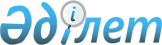 О переименовании составной части города Усть-Каменогорска Восточно-Казахстанской областиПостановление Восточно-Казахстанского областного акимата от 20 марта 2019 года № 87 и решение Восточно-Казахстанского областного маслихата от 20 марта 2019 года № 28/308-VI. Зарегистрировано Департаментом юстиции Восточно-Казахстанской области 28 марта 2019 года № 5798
      Примечание РЦПИ.

      В тексте документа сохранена пунктуация и орфография оригинала.
      В соответствии с подпунктом 4) пункта 1 статьи 6, пунктом 2 статьи 27 Закона Республики Казахстан от 23 января 2001 года "О местном государственном управлении и самоуправлении в Республике Казахстан", подпунктом 4-1) статьи 11 Закона Республики Казахстан от 8 декабря 1993 года "Об административно-территориальном устройстве Республики Казахстан", на основании заключения Республиканской ономастической комиссии при Правительстве Республики Казахстан от 20 марта 2019 года Восточно-Казахстанский областной акимат ПОСТАНОВЛЯЕТ и Восточно-Казахстанский областной маслихат РЕШИЛ:
      1. Переименовать проспект Тәуелсіздік города Усть-Каменогорска Восточно-Казахстанской области в проспект Нурсултана Назарбаева.
      2. Настоящее решение и постановление вводится в действие по истечении десяти календарных дней после дня их первого официального опубликования.
					© 2012. РГП на ПХВ «Институт законодательства и правовой информации Республики Казахстан» Министерства юстиции Республики Казахстан
				
      Аким

      области

Д. Ахметов

      Председатель

      сессии

Е. Нурбаев

      Секретарь областного

      маслихата

В. Головатюк
